МИНИСТЕРСТВО ПРОСВЕЩЕНИЯРОССИЙСКОЙ ФЕДЕРАЦИИФЕДЕРАЛЬНОЕ ГОСУДАРСТВЕННОЕ БЮДЖЕТНОЕ ОБРАЗОВАТЕЛЬНОЕ УЧРЕЖДЕНИЕ ВЫСШЕГО ОБРАЗОВАНИЯ«РОССИЙСКИЙ ГОСУДАРСТВЕННЫЙ ПЕДАГОГИЧЕСКИЙ УНИВЕРСИТЕТИМ. А. И. ГЕРЦЕНА»(РГПУ ИМ. А. И. ГЕРЦЕНА) __________________________________наб. р. Мойки, 48, Санкт-Петербург; 191186. тел. (812) 570-6196. Факс (812) 570-6196; E-mail: disser@herzen.spb.ru___________________№__________________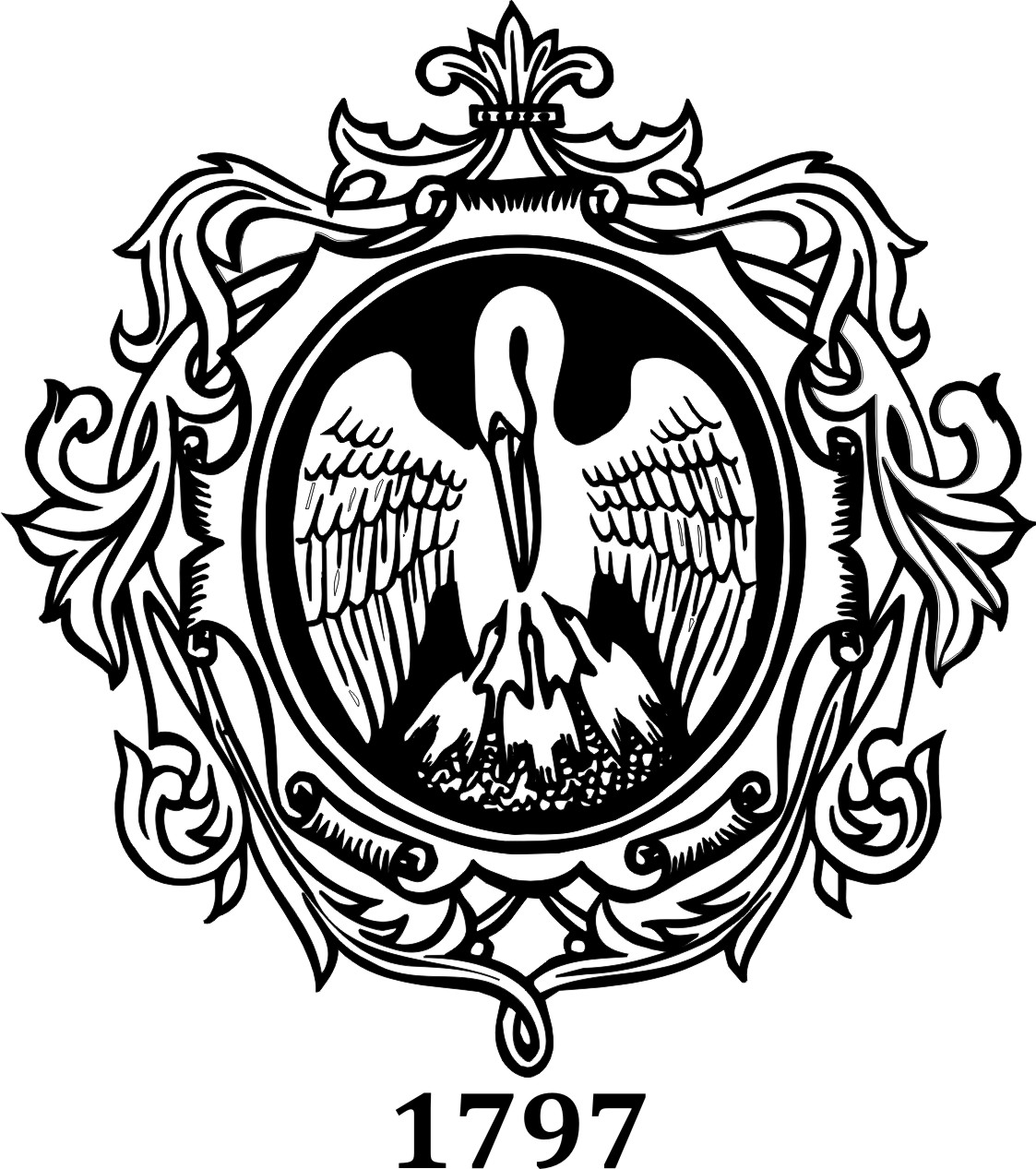 Российская государственная библиотека119019, Москва, ул. Воздвиженка, 3Приложение: 1. ДиссертацияНачальник управления подготовкии аттестации кадров высшей квалификации                                                     А.А. ЛактионовРоссийский государственный педагогический университет имени А. И. Герцена направляет диссертацию Кононова Алексея Андреевича18 апреля 2019 г. защитившего (ей) диссертацию на соискание ученой степени кандидата физико-математических наукна заседании совета по защите диссертаций на соискание  ученой степени кандидата наук, на соискание ученой степени доктора наук Д 999.069.02на тему «Диэлектрическая релаксация и молекулярная подвижность в фуллереносодержащих полимерных нанокомпозитах на основе полифениленоксида»По специальности: 01.04.07 – физика конденсированного состояния.